Supplemental Table 1. Effect and sample size calculations from each meta-analyses the effect of protein supplementation during RET on whole body and regional lean mass, strength, physical function and and muscle mass in older adults 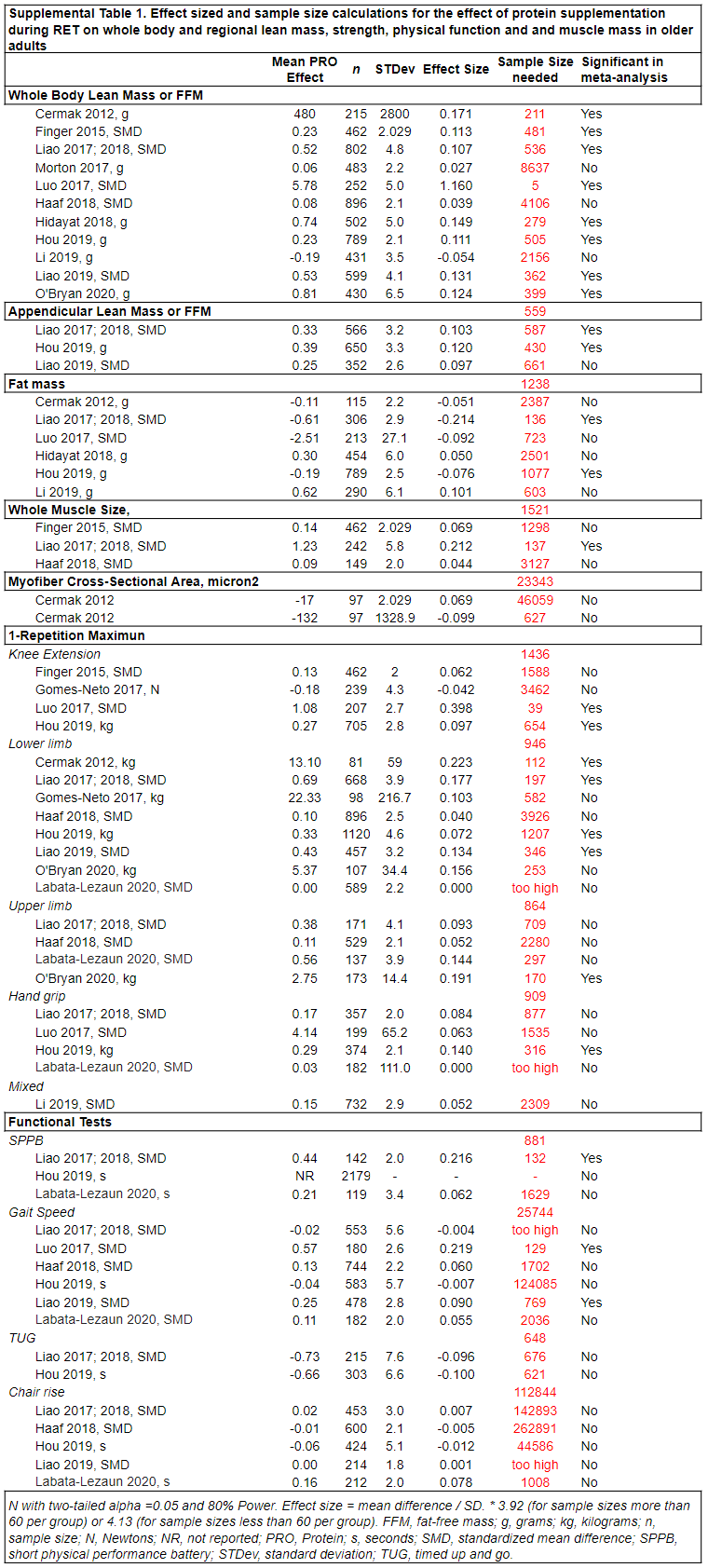 Supplemental Table 2. RCTs included in the meta-analyses sorted by effectiveness, supplement comparison type (rows), a by inclusion into the meta-analyses (columns) and then by frequency of use in meta-analytical analysis. 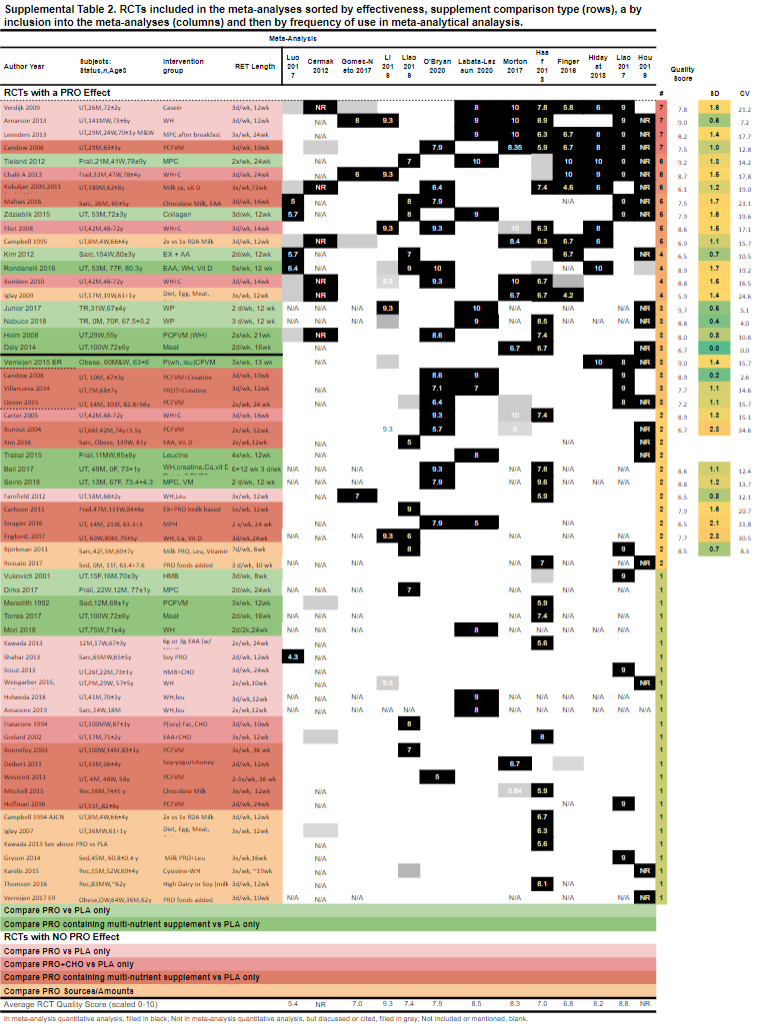 Supplemental Table 3. Articles discussed or cited in meta-analyses examining the chronic effect of resistance exercise training with protein and/or amino acid nutrition on muscle size and strength in older adults.Supplemental Table 4. Inclusion and exclusion criteria used in meta-analyses examining the chronic effect of resistance exercise training with protein and/or amino acid nutrition on muscle size and strength in older adults.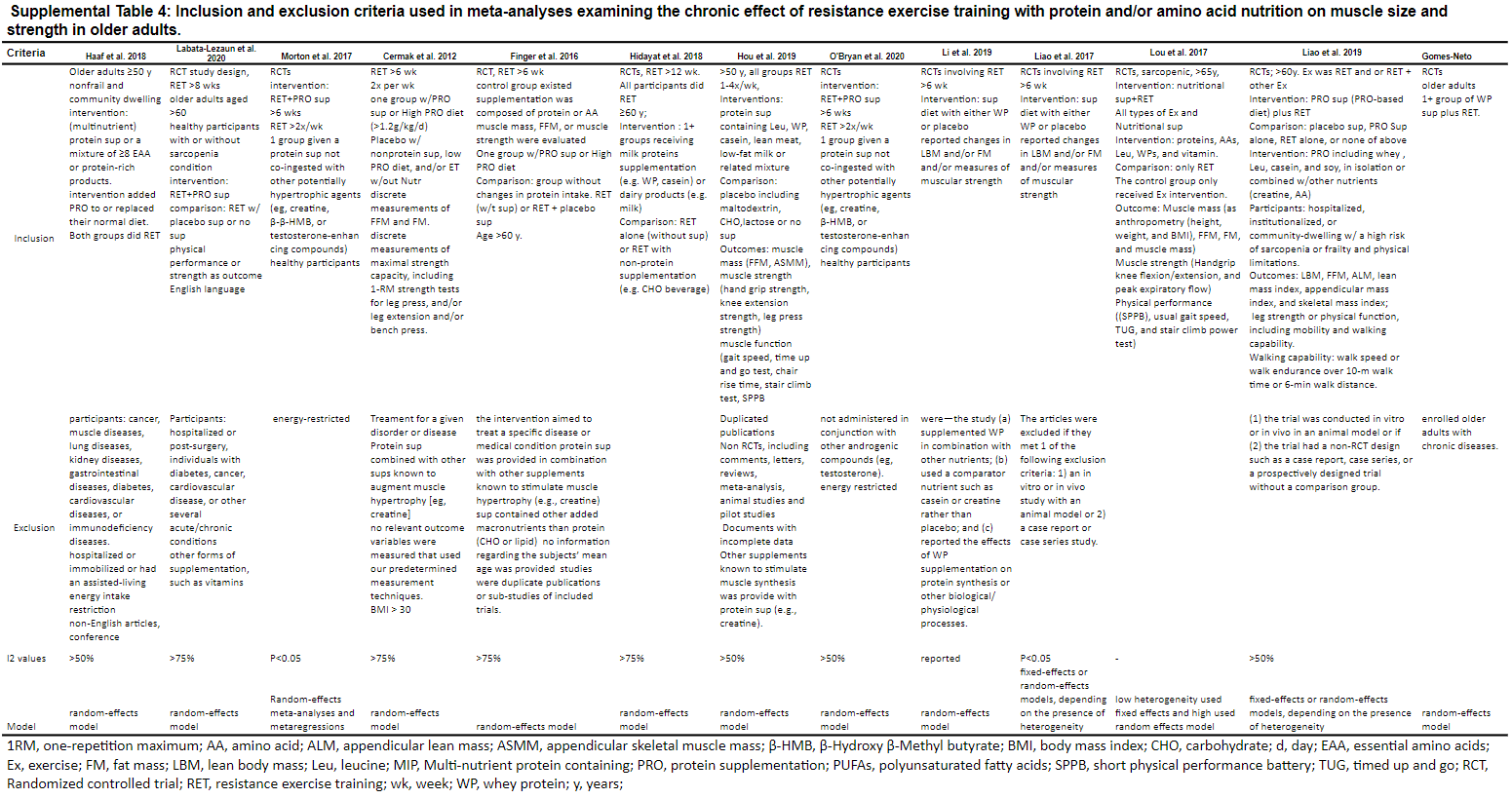 Supplemental Table 5. Type of nutritional intervention included and actually used in meta-analyses examining the chronic effect of resistance exercise training with protein and/or amino acid nutrition on muscle size and strength in older adults.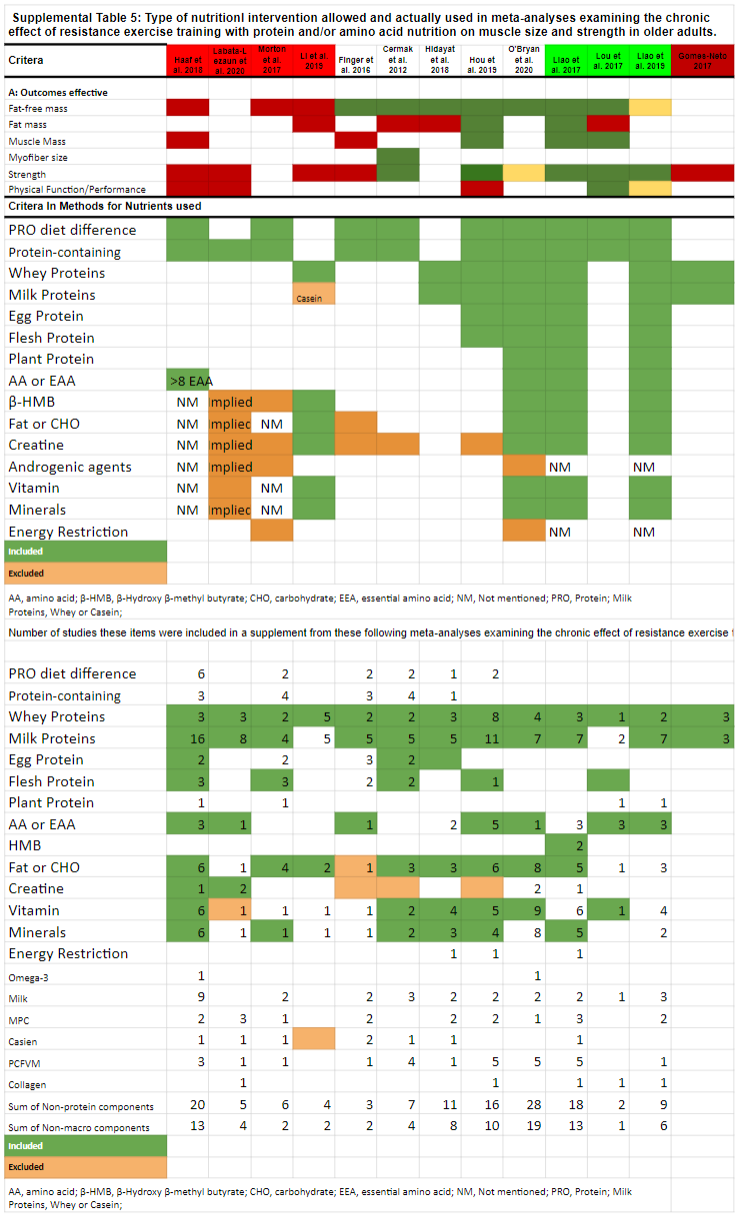 Meta-AnalysisMeta-AnalysisMeta-AnalysisMeta-AnalysisMeta-AnalysisMeta-AnalysisMeta-AnalysisMeta-AnalysisMeta-AnalysisMeta-AnalysisMeta-AnalysisMeta-AnalysisMeta-AnalysisAuthor YearCermak 2012Finger 2016Gomes-Neto 2017Morton 2017Liao 2017Luo 2017Haaf 2018Hidayat 2018Hou 2019Li 2019Liao 2019Labata-Lezaun 2020O'Bryan 2020Cermak 2012N/AFinger 2016N/AN/AGomes-Neto 2017N/AN/AN/AMorton 2017N/AN/AN/AN/ALiao 2017N/AN/AN/AN/AN/ALuo 2017N/AN/AN/AN/AN/AN/AHaaf 2018N/AN/AN/AN/AN/AN/AN/AHidayat 2018N/AN/AN/AN/AN/AN/AN/AHou 2019N/AN/AN/AN/AN/AN/AN/AN/AN/ALi 2019N/AN/AN/AN/AN/AN/AN/AN/AN/AN/ALiao 2019N/AN/AN/AN/AN/AN/AN/AN/AN/AN/AN/ALabata-Lezaun 2020N/AN/AN/AN/AN/AN/AN/AN/AN/AN/AN/AN/AN/AO'Bryan 2020N/AN/AN/AN/AN/AN/AN/AN/AN/AN/AN/AN/AN/AIn meta-analysis, discussed or cited, filled in grey; Not included or mentioned, blank. N/A, not applicable.In meta-analysis, discussed or cited, filled in grey; Not included or mentioned, blank. N/A, not applicable.In meta-analysis, discussed or cited, filled in grey; Not included or mentioned, blank. N/A, not applicable.In meta-analysis, discussed or cited, filled in grey; Not included or mentioned, blank. N/A, not applicable.In meta-analysis, discussed or cited, filled in grey; Not included or mentioned, blank. N/A, not applicable.In meta-analysis, discussed or cited, filled in grey; Not included or mentioned, blank. N/A, not applicable.In meta-analysis, discussed or cited, filled in grey; Not included or mentioned, blank. N/A, not applicable.In meta-analysis, discussed or cited, filled in grey; Not included or mentioned, blank. N/A, not applicable.In meta-analysis, discussed or cited, filled in grey; Not included or mentioned, blank. N/A, not applicable.In meta-analysis, discussed or cited, filled in grey; Not included or mentioned, blank. N/A, not applicable.In meta-analysis, discussed or cited, filled in grey; Not included or mentioned, blank. N/A, not applicable.In meta-analysis, discussed or cited, filled in grey; Not included or mentioned, blank. N/A, not applicable.In meta-analysis, discussed or cited, filled in grey; Not included or mentioned, blank. N/A, not applicable.In meta-analysis, discussed or cited, filled in grey; Not included or mentioned, blank. N/A, not applicable.